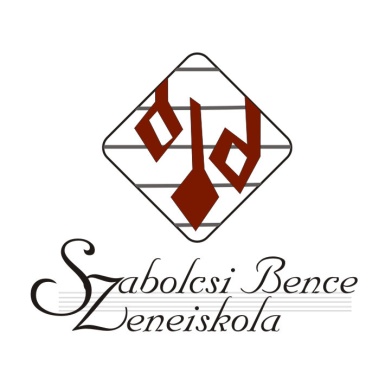 Jelentkezési lapGITÁR KAMARAKONCERTEK IV.Budapest, V. Kerületi Szabolcsi Bence Zeneiskola	Budapest, 2022. február 24.Produkciónként 1 lapot kérünk kitölteni (NYOMTATOTT NAGY betűkkel)!Növendékek neve:                           hangszere:                       születési ideje:……………………………………………………………………………………………………………………………………………………………………………………………………………………………………………………………………………………………………………………………………………………………………………………………………………………………………………………………………………………………………………………………………………………………………………………………………………………A küldő iskola neve, címe:	………………………………………………………………..	………………………………………………………………..	………………………………………………………………...Felkészítő tanár neve:……………………………………………………………..Műsor:…………………………………………………………………………….…………………………………………………………………………………………………………………………………………………………………………Teljes műsoridő:………………………..(Lemért, pontos időt kérünk)Dátum:……………………….            ph.          ………………………….						intézményvezető